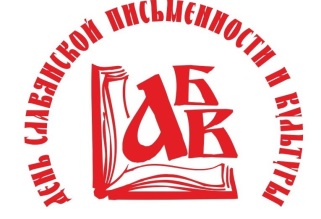 День славянской письменности и культурыПраздник славянской письменности и культуры отмечается ежегодно славянскими государствами. Он приходится на 24 мая, является культурно-религиозным, посвящается, отчасти, Кириллу и Мефодию, ставшими основоположниками славянского письма.История праздника Дня славянской письменности и культурыКонстантин, которому при крещении было дано имя Кирилл, и его брат Мефодий принадлежали к знатному славянскому роду. Жили они в 9 столетии, родились в городе Солуни, были православными. В середине IX века византийским монархом братья были отправлены в Хазарский каганат, чтобы обратить людей в христианство, что им и удалось сделать. Позже (862 г.) моравский монарх пригласил их в Моравию, где и была разработана славянская азбука. Кирилл и Мефодий произвели перевод на славянский язык главнейших религиозных книг – Евангелие и Псалтырь. Церковь канонизировала братьев в 9 столетии, а в России отмечать день их памяти стали лишь в 1863 г., назначив его на 11 мая (согласно новому стилю – 24 мая). Праздник славянской культуры и письменности в СССР обрел свое название в 1985 г., а его дата осталась неизменной. Первой традицию отмечать этот праздник внедрила Болгария, которая и сегодня его чтит больше других стран.Основой греческой письменности стал финикийский алфавит, она, в свою очередь, была взята за основу латиницы. Греческое письмо стало основой и славянской письменности. Особый вклад в ее создание внесен Константином (Кириллом). Мефодий же был для него преданным помощником.Известно, что братья изобрели два вида азбуки – кириллица и глаголица. Вторая была создана раньше, но из-за ее сложности, витиеватости она не прижилась, в отличие от кириллицы, созданной несколько позже.Славянский язык быстро распространился среди южных славян – сербов, болгаров, хорватов; восточных славян – украинцев, русских, белорусов; западных славян – словаков, чехов. Он стал прародителем всех современных языков славянской группы.Изобретением письменности Кирилл и Мефодий внесли величайший вклад в развитие культуры, литературы славянских народов.В России для празднования ежегодно выбирался город, являющийся символической столицей торжества. Так продолжалось до 2009 года, пока Московским Патриархом не было внесено предложение отмечать праздник более масштабно. Начиная с 2010 г. столицей праздника славянской письменности и культуры стала Москва.